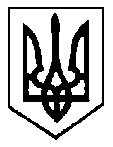                                                              УКРАЇНАБІЛКІВСЬКА СІЛЬСЬКА РАДА ВИКОНАВЧИЙ КОМІТЕТ                                      РІШЕННЯ29 липня 2021 р. №37				село Білки Про  визначення способу участі  у вихованні дитини               Відповідно до статті 40 Закону України «Про місцеве самоврядування в Україні»,  пунктів 2, 3, 4 статті 177 Сімейного кодексу України, статей 17 і 18 Закону України «Про охорону дитинства», статті 12 Закону України «Про основи соціального захисту бездомних громадян і безпритульних дітей», пункту 67 постанови Кабінету Міністрів України від 24.09.2008 року № 866 «Питання діяльності органів опіки та піклування, пов’язаної із захистом прав дитини», розглянувши заяву гр. Чобаля Анатолія Анатолійовича, беручи до уваги протокольне рішення комісії з питань захисту прав дитини від 16.07.2021р. №4, виконавчий комітет Білківської сільської ради вирішив:Визначити Чобалю Анатолію Анатолійовичу, 29.01.1992 року народження, спосіб участі у вихованні малолітньої дитини Чобаль Євгенії Анатоліївни, 03.12.2018 року народження, встановивши йому наступний графік побачень з дитиною: два рази на тиждень:четвер –  із 18 год.00 хв. (к. ч.) до 20 год.00 хв. (к.ч)неділя –  із 10 год.00 хв. (к. ч.) до 12 год.00 хв. (к.ч)в присутності матері дитини – Чобаль Марини Михайлівни.Чобаль Марині Михайлівні (матері дитини) не робити перешкод та сприяти Чобалю Анатолію Анатолійовичу, як батьку дитини, в побаченнях та спілкуванні з дочкою. Контроль за виконанням цього рішення покласти на начальника служби у справах дітей Білківської сільської ради  Сочка Г.П.    Сільський голова                                                       Василь ЗЕЙКАН                                                                                